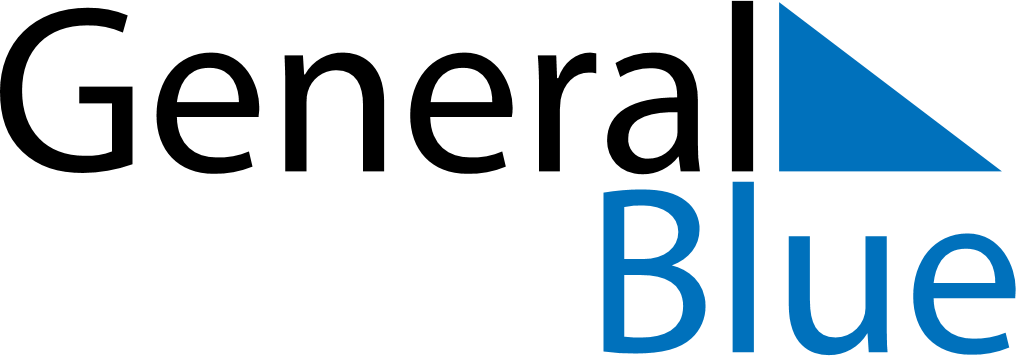 December 2021December 2021December 2021HaitiHaitiMondayTuesdayWednesdayThursdayFridaySaturdaySunday12345Discovery Day67891011121314151617181920212223242526Christmas Day2728293031